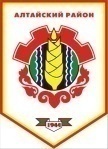 Российская ФедерацияРеспублика ХакасияСовет депутатов Аршановского сельсоветаАлтайского района Республики ХакасияРЕШЕНИЕ02.10.2012г.          		                 с. Аршаново	                                  № 38В соответствии с приведением нормативных правовых актов в соответствие с действующим законодательством, статьи 29 Устава муниципального образования Аршановский сельсовет, Совет депутатов Аршановского сельсовета Алтайского района Республики Хакасия,РЕШИЛ:1.  Отменить решения  Совета депутатов Аршановского сельсовета от 25.07.2012 №  27 «Об утверждении Порядка ведения реестра муниципального имущества Аршановского сельсовета».2. Настоящее решение вступает в силу со дня его официального опубликования (обнародования).Глава Аршановского сельсовета                                               Н.А. ТанбаевАлтайского района Республики ХакасияОб отмене решения  Совета депутатов Аршановского сельсовета от 25.07.2012 № 27 «Об утверждении Порядка ведения реестра муниципального имущества  Аршановского сельсовета»   